Na temelju članka 16. Zakona o udžbenicima i drugim obrazovnim materijalima za osnovnu i srednju školu (Narodne novine 116/2018.) te članka 57. Statuta OŠ Dragutina Domjanića ravnateljica škole Gordana Čosić, donosiO D L U K Uo korištenju komercijalnih drugih obrazovnih materijala Sukladno članku 16. Zakona o udžbenicima i drugim obrazovnim materijalima za osnovnu i srednju školu u uporabi mogu biti i drugi obrazovni materijali.U OŠ Dragutina Domjanića u školskoj godini 2021./2022. u uporabi mogu biti svi drugi obrazovni materijali koji se nalaze u virtualnom repozitoriju na mrežnoj stranici Agencije za odgoj i obrazovanje https://www.azoo.hr/drugi-obrazovni-materijali-arhiva/agencija-za-odgoj-i-obrazovanje-objavljuje-katalog-odobrenih-drugih-obrazovnih-materijala/ U školskoj godini 2021./2022. na popisu drugih obrazovnim materijala u školskom kurikulumu mogu biti komercijalni drugi obrazovni materijali iz:Popisa odobrenih pomoćnih nastavnih sredstava za školsku godinu 2021./2022.Popisa odobrenih pomoćnih nastavnih sredstava za školsku godinu 2020./2021.Popisa odobrenih pomoćnih nastavnih sredstava za školsku godinu 2019./2020.Popisa odobrenih pomoćnih nastavnih sredstava za školsku godinu 2018./2019.Popisa odobrenih pomoćnih nastavnih sredstava za školsku godinu 2017./2018.Popisa odobrenih pomoćnih nastavnih sredstava za školsku godinu 2016./2017.Popisa odobrenih pomoćnih nastavnih sredstava za školsku godinu 2015./2016.Popisa odobrenih pomoćnih nastavnih sredstava za školsku godinu 2014./2015.U školskoj godini 2021./2022. na popisu drugih obrazovnim materijala u školskom kurikulumu mogu biti komercijalni drugi obrazovni materijali iz: Kataloga odobrenih drugih obrazovnih materijala - razredna nastava - 2021.Kataloga odobrenih drugih obrazovnih materijala - predmetna nastava - 2021.Kataloga odobrenih drugih nastavnih materijala - geografski i povijesni atlasi i karte - 2021.Kataloga odobrenih drugih obrazovnih materijala - razredna nastava - 2020.Kataloga odobrenih drugih obrazovnih materijala - predmetna nastava - 2020.Kataloga drugih obrazovnih materijala za potrebe slijepih i slabovidnih učenikaGeografski i povijesni atlasi iz Kataloga udžbenika i pripadajućih dopunskih nastavnih sredstava odobrenih  šk. god. 2014./2015.Kataloga odobrenih drugih nastavnih materijala - geografski i povijesni atlasi i karte - 2020.  U školskoj godini 2021./2022. na popisu drugih obrazovnih materijala mogu se naći i svi naknadno (nakon donošenja ove Odluke) odobreni i objavljeni materijali koji će se nalaziti u virtualnom repozitoriju na stranicama Agencije za odgoj i obrazovanje, za redovne učenike.U školskoj godini 2021./2022. na popisu drugih obrazovnih materijala mogu se naći i svi naknadno (nakon donošenja ove Odluke) odobreni i objavljeni materijali koji će se nalaziti u virtualnom repozitoriju na stranicama Agencije za odgoj i obrazovanje, a koji se odnose na rad učenika s prilagodbom nastavnih sadržaja i učenika s individualiziranim programom (bilo da je riječ o učenicima s teškoćama ili darovitim učenicima).Ova Odluka prilaže se Školskom kurikulumu za školsku godinu 2021./2022. u kojem će se utvrditi popis komercijalnih i besplatnih drugih obrazovnih materijala koji će se koristiti u nastavi.Korištenje komercijalnih drugih obrazovnih materijala bit će u skladu s čl. 16. st. 8 Zakona o udžbenicima i drugim obrazovnim materijalima za osnovnu i srednju školu.Ova Odluka objavit će se na mrežnim stranicama Škole.Ova Odluka stupa na snagu danom donošenja.Ravnateljica:           mr. Gordana Čosić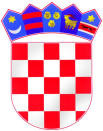 REPUBLIKA HRVATSKAZAGREBAČKA ŽUPANIJAOSNOVNA ŠKOLADRAGUTINA DOMJANIĆASVETI IVAN ZELINAI.Gundulića 2,10380 Sveti Ivan ZelinaTel.fax: 01/206 918,tel:01/2061 109e-mail: osnovna.skola.zelina@zg.t-com.hrKlasa: 003-01/21-01/12Ur.broj: 238/30-31-21-01-2Sveti Ivan Zelina, 15. 7. 2021.